INDICAÇÃO Nº 5012/2017Sugere ao Poder Executivo Municipal que proceda a manutenção da Rua Theodoro Bataglia no Santa Alice e de todas as travessas que dão acesso à Rua da Benignidade no Vista Alegre. (A)Excelentíssimo Senhor Prefeito Municipal, Nos termos do Art. 108 do Regimento Interno desta Casa de Leis, dirijo-me a Vossa Excelência para sugerir ao setor competente que proceda a manutenção da Rua Theodoro Bataglia no Santa Alice e de todas as travessas que dão acesso Rua da Benignidade no Santa Alice.Justificativa:Fomos procurados por munícipes solicitando essa providência, pois, da forma que se encontram as ruas estão em más condições causando transtornos e danificando os veículos.Plenário “Dr. Tancredo Neves”, em 2 de Junho de 2017.José Luís Fornasari                                                  “Joi Fornasari”Solidariedade                                                    - Vereador -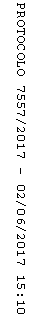 